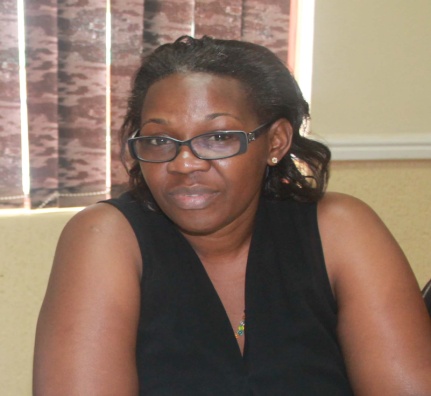 Barbara L. Kabanyoro, currently working as HR Specialist with Uganda Communications Commission, has more than 15 years of experience in leadership, management, administration and consulting. She has worked with various organizations in the sectors of manufacturing, banking, advisory services and education in both Government and Non Government organizations. She has been a member of Senior management teams of the organizations she has worked with and has volunteered in a number of responsibilities at her local church and membership clubs. Barbara has a Masters Degree in Business Admin, a Post graduate Diploma in Human Resources Management and a Bachelors Degree in Social Sciences. She loves family and does voluntary counseling to the youth and underprivileged.  